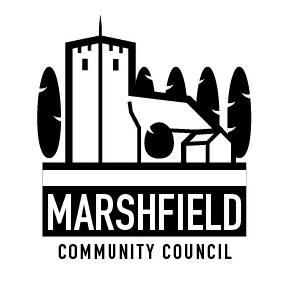                                 Serving the Communities of Castleton and Marshfield            Chairman: Ms Cath Davis      Clerk: Mr G C Thomas  4 Kenilworth Road Newport South Wales NP19 8JQ                         Tel: 01633 375812	                        e-mail:marshfieldcommunitycouncil@gmail.comDear CouncillorThe monthly meeting of Marshfield Community Council will be held on TUESDAY 8th March 2022 commencing at 7:00 p.m.  The meeting will be held in the main hall of Marshfield Village Hall, Wellfield Road, and can also be joined remotely via Zoom using the joining details below.If attending in person the Council will adhere to the Covid-19 safety measures which are in force at the time. Please do not attend the Hall if you feel unwell or are displaying any symptoms of Covid-19.Members of public and press are welcome to join the meeting in person or by following the Zoom joining instructions below. If required, written representations can be emailed to the Clerk by Monday 7th March to be brought up under item 5 of the agenda.Yours sincerelyG C ThomasClerkTo Join Meeting Via Zoomhttps://us02web.zoom.us/j/81639658959?pwd=WFVPMW50YUduaVYrZUN3dkFFS2h2QT09 Meeting ID: 816 3965 8959 Passcode: 679282 One tap mobile +442034815240,,81639658959#,,,,*679282# United Kingdom+442039017895,,81639658959#,,,,*679282# United Kingdom Dial by your location +44 203 481 5240 United Kingdom +44 203 901 7895 United Kingdom +44 208 080 6591 United Kingdom +44 208 080 6592 United Kingdom +44 330 088 5830 United Kingdom +44 131 460 1196 United Kingdom +44 203 481 5237 United KingdomMeeting ID: 816 3965 8959Passcode: 679282 Find your local number: https://us02web.zoom.us/u/kuNcxJ1mvAGENDA1ApologiesTimeAllocated1Apologies2Declaration of interests13Morgan Stevens, Director of Delivery, Newport Transport to provide information on the DRT service.104To meet candidates interested in being co-opted to the vacant Council seats and to make a decision on co-option.55Police Matters106Time allowed for members of public to speak (In line with Standing Order on Public Participation in Meetings). Please email the Clerk with any matters to be put to the Council by Monday 7th March 2022.157To confirm the minutes of the monthly Council meeting held on 8th February 202258Review of matters arising from the Council meeting held on 8th February 2022159Presentation by Councillor Brain Miles on Community Triggers1010To consider arrangements for a local event to celebrate the Queen’s Platinum Jubilee.511Marshfield Village Hall Chairperson’s report.1012To receive an update from the Community Engagement Working Group on the arrangements for a newsletter.1013To receive an update on the Assault Course/Trim Trail project and to decide on the next step.1014To decide on information boards to be supplied under the Living Levels Landscape Project.515Financial Matters:a) To consider the Village Hall grounds maintenance contract with Newport City Council.                      b) To consider weekly play area safety checks arrangement with Newport CCc) To consider an invitation to renew membership of One Voice Wales for 2022-23.d) Invoices and payments.e) Other financial matters.2016Planning Matters:a) To receive an update on the proposal to develop a strategic plan for the Marshfield Community Council area.b) Planning Application Observations:(i) To approve and adopt observations already sent to Newport City Council:MCC 975Conex 22/0091Proposal:	Erection of Single Storey Front and Rear ExtensionsSite:  		23 Marysfield Close Marshfield Cardiff CF3 2TYThe Marshfield Community Council does not wish to offer any comments or observations in respect of the above planning application.(ii) To consider observations to be sent to Newport City Council:MCC 976Conex 22/0032Proposal: Single Storey Rear Extension and Rear DormerSite: 5 Vicarage Court, Marshfield, CF3 2NAc)  Other planning matters.1017Correspondence.1018City Councillor Richard White.519Communication:a) To agree items to be included in the monthly communication to residents in the Marshfield Mail and any posts required to the Community Council website. 520Any other business.5The next Monthly Council meeting is scheduled for Tuesday 12th April 2022. 